Werkblad zondag 19 november 2023ZING JE MEE MET DE LEERPSALM?
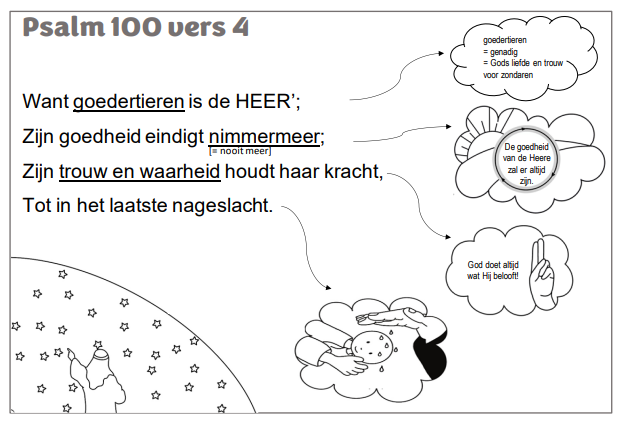 KEN JE DE LEERTEKST AL?1 Korinthe 3 : 11Want ……………… kan een ander ………………….. leggen                                          dan wat gelegd is,                                                                                                      dat is ………………….  Christus.( vul in:  fundament – Jezus – niemand )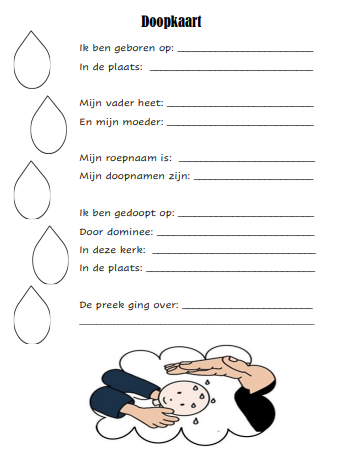 Deze doopkaart gaat over jou!                                                                             Wat je niet weet kun je thuis aan je ouders vragen!                                                                                                                       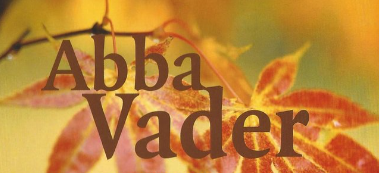 Schrijf boven het cijfer de letter die erbij hoort!13 1 1 18   21   8 5 2 20   4 5   7 5 5 19 20   22 1 141 1 14 14 5 13 9 14 7   20 15 20   11 9 14 14 5 18 5 1415 14 20 22 1 14 7 5 14 ,   4 15 15 18   23 9 5  2 3 9 1018 15 5 16 5 14:   1 2 2 1 ,   22 1 4 5 18 !Hieronder mag je even spieken! A=1, B=2, C=3, D=4, E=5, F=6, G=7, H=8, I=9, J=10, K= 11, L=12, M=13, N=14, O=15, P=16, Q=17, R=18, S=19, T=20, U=21, V=22, W=23, X=24, IJ=25, Z=26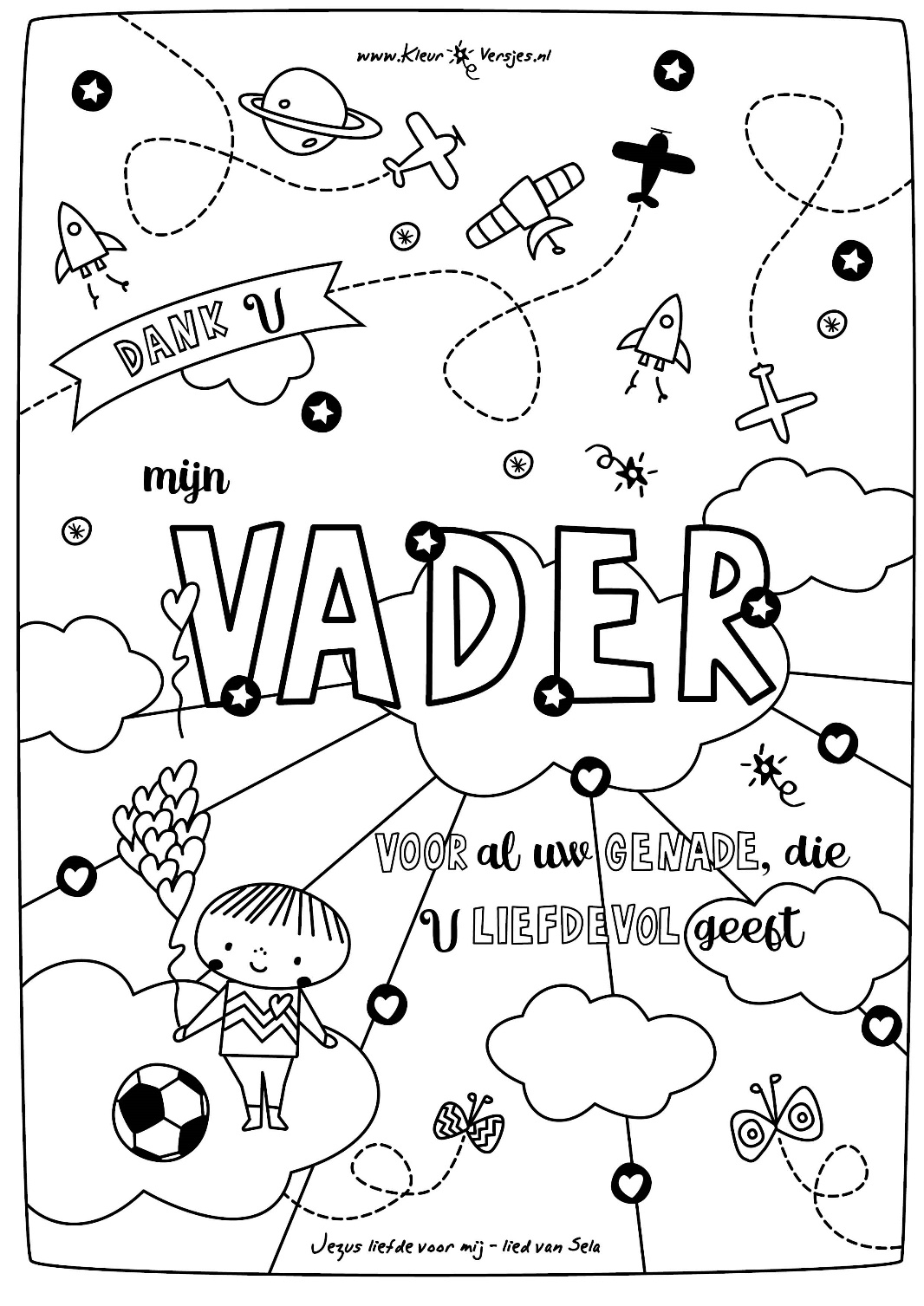 